平成２８年度　青少年のネット非行・被害対策情報＜第２７号＞差出人：福井県安全環境部県民安全課送信日：201７/1/4こうみゅｋおくた	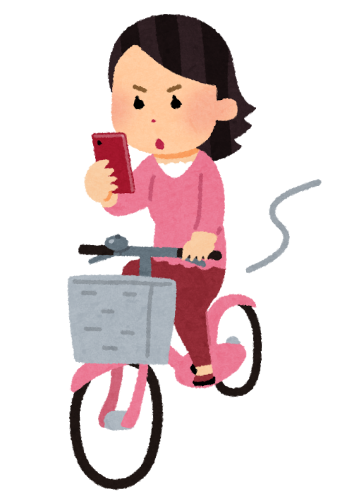 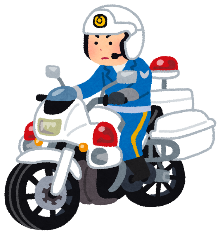 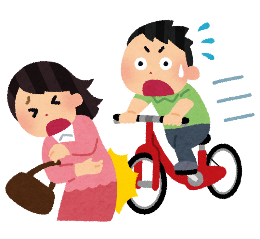 「家庭の日」推進テーマ1月「新しい年を迎え、わが家の一年の計画を立てよう。」「青少年育成の日」推進テーマ1月「新しい年を迎え、社会参加への計画を立てよう。」